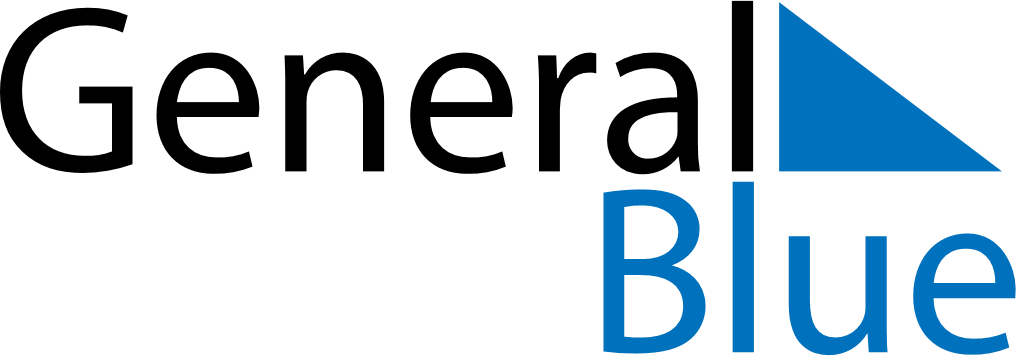 December 2019December 2019December 2019December 2019December 2019December 2019NetherlandsNetherlandsNetherlandsNetherlandsNetherlandsNetherlandsSundayMondayTuesdayWednesdayThursdayFridaySaturday1234567St Nicholas’ Eve89101112131415161718192021Kingdom Day22232425262728Christmas DayBoxing Day293031New Year’s EveNOTES